Payment and Property Access AgreementBuyer FormCompleted forms must be returned by Via Email: honeywagon7272@epix.net All forms must be completed, signed and returned 5 days prior to Scheduling.  Comment: (please list anything you think may be of concern or importance.)Billing InformationSite InformationName:Name:Address:Address:Phone:Phone:Email:Township:PSMA Guideline Inspection: $325 Hand Digging (per hole, up to 12” only, if applicable) : $55 PSMA Hydraulic Load Test: $400Equipment use for digging (if applicable) : $350Water Transportation (if applicable) : $400Trip Charge (if applicable): $95Occupancy informationOccupancy informationHow many people will be occupying the home: How many people will be occupying the home: Is this inspection a second opinion?      Yes    No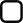 Is this inspection a second opinion?      Yes    NoBuyer Agent InformationBuyer Agent InformationAgent Name: Agent Phone #: Agent Office Address: Agent Email: By signing this form, the property owner or other responsible party concedes permission to Fins Environmental service, LLC. And/or other subcontracted provider permission to enter the listed the property to perform the acknowledged tasks. Due to unforeseen circumstances, additional work may be required to complete the inspection. Fins Environmental Service, LLC, we will advise the undersigned of estimated additional cost before proceeding.If we are unable to perform the above services upon arrival due to the septic tank lid(s) not being exposed, no electric, or water available or any other issues that may arise a Trip Charge Fee, will be billed.  The property Seller/owner or other responsible party will be responsible for these charges. If the site is more than 1 hour away from our business office a Trip Charge Fee, will be billed.  Property Seller/ Owner/ Buyer is hereby agreeing, to release Fins Environmental Service, LLC, and its employees, officers, and any subcontracted providers from any and all liability, for any special, incidental or consequential damages. Such as but not limited to: damage to the home/ property or septic system, loss of use of home/ property or septic system, or personal injury caused by Fins Environmental Service, LLC. As well as any other subcontracted provider, preforming work to satisfy this agreement.   NOTICE ABOUT FEES: (Read carefully)The fees discussed and presented are based upon information provided at the time of scheduling the inspection. We reserve the right to adjust the fees for inspection services based upon the property size, number of buildings, number of units or additional quarters.By signing this form, the property owner or other responsible party concedes permission to Fins Environmental service, LLC. And/or other subcontracted provider permission to enter the listed the property to perform the acknowledged tasks. Due to unforeseen circumstances, additional work may be required to complete the inspection. Fins Environmental Service, LLC, we will advise the undersigned of estimated additional cost before proceeding.If we are unable to perform the above services upon arrival due to the septic tank lid(s) not being exposed, no electric, or water available or any other issues that may arise a Trip Charge Fee, will be billed.  The property Seller/owner or other responsible party will be responsible for these charges. If the site is more than 1 hour away from our business office a Trip Charge Fee, will be billed.  Property Seller/ Owner/ Buyer is hereby agreeing, to release Fins Environmental Service, LLC, and its employees, officers, and any subcontracted providers from any and all liability, for any special, incidental or consequential damages. Such as but not limited to: damage to the home/ property or septic system, loss of use of home/ property or septic system, or personal injury caused by Fins Environmental Service, LLC. As well as any other subcontracted provider, preforming work to satisfy this agreement.   NOTICE ABOUT FEES: (Read carefully)The fees discussed and presented are based upon information provided at the time of scheduling the inspection. We reserve the right to adjust the fees for inspection services based upon the property size, number of buildings, number of units or additional quarters.Payment information: Fees will be due at completion of services, unless otherwise agreed upon prior to services.Visa/ MasterCard/DiscoverCard#:__________________________   Expiration Date:______/______  Cvv #: ________   Zip: __________(Cvv# is on the back of the card, usually three/ four digits, Processing fee will apply)Email invoice          Mail invoicePayment information: Fees will be due at completion of services, unless otherwise agreed upon prior to services.Visa/ MasterCard/DiscoverCard#:__________________________   Expiration Date:______/______  Cvv #: ________   Zip: __________(Cvv# is on the back of the card, usually three/ four digits, Processing fee will apply)Email invoice          Mail invoiceX_______________________________________  Date:__________________(Signature of Buyer/Responsible party.)X____________ ___________________________Date:___________________(Signature or Authorized Agent.)(By Signing this document as an authorized agent, you then incur the responsibility of any fees owed.X_______________________________________  Date:__________________(Signature of Buyer/Responsible party.)X____________ ___________________________Date:___________________(Signature or Authorized Agent.)(By Signing this document as an authorized agent, you then incur the responsibility of any fees owed.